2018 Annual Report to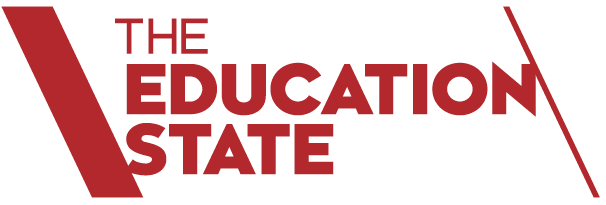 The School Community

School Name: Daylesford Secondary College (7115)About Our School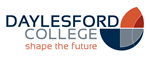 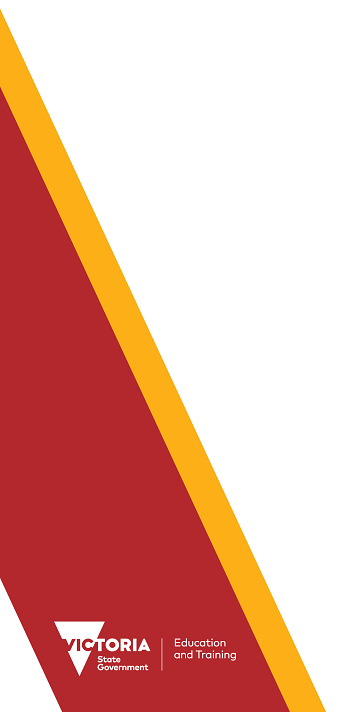 School contextWe live in a community that values individuality, diversity and free thinking as much as we do. Daylesford College offers purpose-designed collaborative learning spaces; teachers and technologies that encourage inquisitive learning; a curriculum that emphasises critical and creative thinking; and a culture of inclusion and support. Our goal is to guide the students in our care to become confident, responsible, resilient individuals ready to make their mark in an every changing world. At Daylesford College we have a strong focus on academic success and a high quality curriculum. We aim to engage our students and offer the support and extension they need. Our work as teachers is driven by the latest educational research and we aim to stay ahead of the game in this ever changing world of ours. Whilst a strong academic focus is important we also acknowledge that there is so much more that goes into producing fine young men and women. A full school life also sees us set the same high expectations in all pursuits: when pulling on a football jumper, when tuning a guitar, when learning lines for a play or when heading off to camp. We offer a rich array of extra-curricular activities that that has something for everyone.

The College is set on 22 beautiful acres with brand new purpose built facilities which includes a performance hub, Innovation-technology centre, multipurpose indoor sports complex, commercial kitchen, media space and a well resourced library. We are also lucky to have staff of real commitment who, in building relationships of trust, create the space for our students to question, initiate and grow. We value each student’s time with us. It is a journey full of energy and diversity; one that unearths interests and talents; and one we believe leaves our student’s in great shape for the next leg in a challenging, exciting world.Framework for Improving Student Outcomes (FISO)FISO Improvement Initiative: Curriculum Planning and Assessment
In 2018 the College embarked on modernising its approaches to assessment by developing consistent practices in assessment, marking and in providing meaningful feedback. Common assessment tasks (CATs ... SACs at Yr 10-12) were introduced for all classes across Yr 7-12. Two new grading schemes was introduced at Yr 7-9 and Yr 10-12. At Yr 7-9, the grading scheme saw teachers grade students against the Victorian Curriculum standards. At Yr 10-12 the grading scheme was brought in line with VCAA standards. Also at Yr 10-12, teachers re-calibrated their grading to better reflect the outcomes at the end of Yr 12 and hence give students a better indication of where they are at. Now accompanying every grade on a CAT / SAC is feedback specific to what the student needs to do to improve next time. With the introduction of CATs / SACs, teachers have started to jointly moderate them with the aim being to continually improve the CATs / SACs. Moderation is at an early stage and will be built on in over the coming years. And finally, the College revamped its reporting setup to make it more timely and proactive. Students and parents now get reports eight times a year, up from four. Along with this all CATs / SACs and grades are put up on XUNO. This has resulted in parents being better informed and up-to-date with their child's progress.

FISO Improvement Initiative: Building Practice Excellence
In 2018 the College introduced Professional Learning Communities (TnL Teams) aimed at establishing a culture of professional and effective collaboration to drive teacher improvement. TnL Teams were established with an inquiry approach at the centre of these. The work was focused on our newly adopted Daylesford College Instructional Model with all teachers choosing to work on a particular aspect of the model. Central to this approach was student feedback and in 2018 all staff completed two Pivot surveys that provided them with specific feedback on their teaching approaches from the students they teach. The data provided by the Pivot survey allowed teachers to easily see which parts of the Instructional Model they needed to focus on. As part of the inquiry approach teachers started to observe each other. This has started to happen and will be built on further in 2019 and beyond.

FISO Improvement Initiative: Building Practice Excellence
In 2018 the College launched its Instructional Model and worked on developing teacher capacity in each element of the instructional model with strong links to the High Impact Teaching Strategies (HITS). The Model was finalised and displayed in every classroom. Professional Development was provided to staff to develope their understanding of each aspect of the model.AchievementHighlights included:

- Relative growth in literacy (reading) sees Daylesford College have one of its best results in recent years with 22% high growth (compared with 20% for similar schools) and 24% low growth (compared to 29% for similar schools).

- Our mean English VCE score (26.3) has increased to its highest in recent years and also higher than similar schools. We also had only 12% with study scores less than 20 which is the lowest in the last 5 years.

- Our mean scaled score across all subjects increased in 2018 to 25.1 (up from 23.6 in 2017).

- In more general terms, using our Pitvot data students report improvements in areas specifically targetted by the TnL Teams / inquiry cycle. The three greatest improvement in our teaching practice (as a whole school) have been:

                         - this class keeps my attention - I don't get bored
                         - our class is busy learning and doesn't waste time
                         - this teacher makes what we are learning interesting

- In our most recent student attitudes to school survey we had improved in every area bar one area related to teaching and learning (2018 compared with 2017):

Effective teaching time	                up 6%
Differentiated learning challenge	down 2%
Stimulated learning	                        up 8%
Classroom behaviour	                up 4%
High expectations for success	up 5%
Effort	                                        up 7%
Teacher concern	                        up 4%
Learning confidence	                up 8%
Resilience	                                up 6%
Motivation and interest	                up 5%
Self-regulation and goal setting	up 3%

Future directions:

- "Making success visible" by providing students with high quality and consistent assessment practices, marking and feedback.
- Develop a culture of using data to inform our teaching practices and to monitor student learning.
- Supporting students at risk (both low and high achieving students) by building teacher capacity to differentiate class learning.
- Develop a collaborative culture centered around TnL Teams and the inquiry cycle for continuous professional development.
EngagementStudent voice has continued to be developed, particularly through the use of the Pivot survey. Staff have been able to use this data to inform teaching practice and as a way of collecting confidential information from students about their learning. Student absences have continued to be a concern (2018 FTE was 28.51), however, during 2018 we introduced a compulsory attendance rate of 90% for students in Year 11 and 12, where they then redeemed missed class time. We also saw more students referred to Navigator for chronic absenteeism and staff running SSGs for those with declining attendance. In 2019, compulsory 90% attendance will also be rolled out to Year 10 and regular meetings with external services are occurring on a regular basis. In the future, we will also have the sustainable redevelopment of the SRC whereby students provide their opinions and experiences to the leadership team, School Council and the student body.

Highlights included:

- Student opinion data shows that 'student voice and agency' has improved from 33% to 39% of students responding positively in 2018 (vs 2017).

- Sense of connectedness improved to 42% in 2018 (up from 39% in 2017).

- Number of students with < 10 days absence continues to improve and this has been trending up over the last four years now.

- Student attitudes towards attendance have improved to 73% responding positively in 2018 vs 70% in 2017.

- In the 2018 student attitudes to school survey all except one area related to this goal showed improvement.

Attitudes to attendance	        up 3%
School Connectedness	        up 4%
Student voice and agency	up 6%
Yr 10 Transition	                down 7%
Yr 7 Transition	                        up 8%
Advocate at school	                up 5%
Managing bullying	                up 6%
Respect for diversity	        up 8%
Experience of bullying	        down 2%

Future directions:
- Develop student voice teams to promote feedback into their learning and overall school experience.
- Provide targeted interventions aimed at supporting students with their attendance.Wellbeing2018 saw the continuation and consolidation of our Wellbeing programs, as well as a new member of the Wellbeing team. We also began with Headspace in Schools which saw a range of students engaging. The PASS survey data is continuing to be analysed by staff and has seen improvements from 2017 to 2018, especially in the area of attitudes to school. Throughout 2019, we will be continuing to promote student voice and agency and look forward to our data reflecting this. 
Another Wellbeing program being offered is the Cook, the Chef and Us. This has continued to allow targeted students support with their engagement in school. All students who took part in CC&U saw positive results in their engagement, as measured by an external auditor. 

Highlights included:

- Student incidents have decreased dramatically over the last four years

                         2016: 1976 misbehaviour incidents
                         2017: 1455 misbehaviour incidents
                         2018: 615 misbehaviour incidents
                         2019: 172 misbehaviour incidents (year to date)

- Student attitudes to school survey results which showed an improvement in "classroom behaviour" from 48% to 52% of students responding positively (2018 vs 2017).

- "Self regulation" increased  from 54% to 57%.

- "High expectations" increased from 65% to 70%.

Future directions:

- Promote "respect amongst us all" by developing a positive behaviour and relationship model encompassing School Wide Positive Behaviors (SWPB), restorative practices and Respectful Relationships.
- Set and review academic learning goals.
- Maximise time on task and promote positive learning behaviours.Financial performance and positionDaylesford Secondary College Council continued to manage the school funds responsibly in 2018.  All of the total income of four and a half million which came from the Student Resource Package was allocated to pay for staffing.  The Equity funding that was received was used for staff wages to assist students in need in the areas of learning support and wellbeing.  Property and equipment services continue to be high due to cleaning and maintenance costs.  The net operating surplus of ninety four thousand has been carried forward into 2019 and allocated to various curriculum and support programs throughout the year.For more detailed information regarding our school please visit our website at http://www.daylesfordsc.vic.edu.au/dsc/